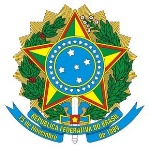 SERVIÇO PÚBLICO FEDERALCONSELHO REGIONAL DE ENGENHARIA E AGRONOMIA DE RONDÔNIA CREA-RORG 187 – REQUERIMENTO PARA REGISTRO PROFISSIONALDOCUMENTOS/ PROCEDIMENTOS NECESSÁRIOS1. Requerimento preenchido e assinado pelo(a) profissional;2. Recolhimento de taxas correspondentes;3. Documento de Identificação (original)4. CPF - quando não informado no documento de identificação (original);5. Certidão de casamento/nascimento em caso de divergência no documento de identidade (original);6. Reservista (original) para profissional do gênero masculino, dispensável para maiores de 45 anos;7. PIS/PASEP, Certidão de Quitação Eleitoral e exame laboratorial de tipo sanguíneo – opcionais, mas necessários para serem incluídos na carteira profissional (originais e cópias);8. Comprovante de endereço com emissão de até 90 dias no nome do(a) interessado(a) (fatura de água, energia, gás, internet/TV, telefone, fatura de cartão de crédito, extrato do FGTS, notificações do DETRAN), contrato de locação de imóvel em nome do(a) interessado(a) ou declaração de residência datada e assinada pelo(a) interessado(a);9. Originais do Diploma (frente e verso) ou Declaração de Conclusão de Curso (emitida nos últimos 180 dias, informando a data da colação de grau e que o diploma está em fase de registro);10. Histórico Escolar (original) indicando a carga horária das disciplinas cursadas assinado por autoridade competente (diplomados no exterior ou estrangeiros com visto permanente ou temporário com contrato de trabalho no país deverão apresentar documentos complementares conforme legislação vigente);  RG 187/01                                    Rubrica do(a) Interessado(a):__________________________________________DECLARAÇÃO DE CIÊNCIA:Observações: 	Local/Data:                                                                                                           Identificação e Assinatura do(a) Interessado(a)                                                                                                             (conforme documento de identidade apresentado ou ficha cadastral):	/	/	Para uso do CREA-RO:RG 187/01REQUERENTE (Nome completo sem abreviações):REQUERENTE (Nome completo sem abreviações):REQUERENTE (Nome completo sem abreviações):REQUERENTE (Nome completo sem abreviações):REQUERENTE (Nome completo sem abreviações):REQUERENTE (Nome completo sem abreviações):REQUERENTE (Nome completo sem abreviações):REQUERENTE (Nome completo sem abreviações):REQUERENTE (Nome completo sem abreviações):REQUERENTE (Nome completo sem abreviações):REQUERENTE (Nome completo sem abreviações):NOME DO PAI (Nome completo sem abreviações):	NOME DO PAI (Nome completo sem abreviações):	NOME DO PAI (Nome completo sem abreviações):	NOME DO PAI (Nome completo sem abreviações):	NOME DO PAI (Nome completo sem abreviações):	NOME DO PAI (Nome completo sem abreviações):	NOME DO PAI (Nome completo sem abreviações):	NOME DO PAI (Nome completo sem abreviações):	NOME DO PAI (Nome completo sem abreviações):	NOME DO PAI (Nome completo sem abreviações):	NOME DO PAI (Nome completo sem abreviações):	NOME DA MÃE (Nome completo sem abreviações):NOME DA MÃE (Nome completo sem abreviações):NOME DA MÃE (Nome completo sem abreviações):NOME DA MÃE (Nome completo sem abreviações):NOME DA MÃE (Nome completo sem abreviações):NOME DA MÃE (Nome completo sem abreviações):NOME DA MÃE (Nome completo sem abreviações):NOME DA MÃE (Nome completo sem abreviações):NOME DA MÃE (Nome completo sem abreviações):NOME DA MÃE (Nome completo sem abreviações):NOME DA MÃE (Nome completo sem abreviações):NACIONALIDADE:NACIONALIDADE:NACIONALIDADE:NACIONALIDADE:NACIONALIDADE:NATURALIDADE:NATURALIDADE:NATURALIDADE:NATURALIDADE:NATURALIDADE:UF:ESTADO CIVIL: Solteiro(a)              Casado(a)               Separado(a)                  Divorciado(a)                Viúvo(a)             Outro: _______________                                                            JudicialmenteESTADO CIVIL: Solteiro(a)              Casado(a)               Separado(a)                  Divorciado(a)                Viúvo(a)             Outro: _______________                                                            JudicialmenteESTADO CIVIL: Solteiro(a)              Casado(a)               Separado(a)                  Divorciado(a)                Viúvo(a)             Outro: _______________                                                            JudicialmenteESTADO CIVIL: Solteiro(a)              Casado(a)               Separado(a)                  Divorciado(a)                Viúvo(a)             Outro: _______________                                                            JudicialmenteESTADO CIVIL: Solteiro(a)              Casado(a)               Separado(a)                  Divorciado(a)                Viúvo(a)             Outro: _______________                                                            JudicialmenteESTADO CIVIL: Solteiro(a)              Casado(a)               Separado(a)                  Divorciado(a)                Viúvo(a)             Outro: _______________                                                            JudicialmenteESTADO CIVIL: Solteiro(a)              Casado(a)               Separado(a)                  Divorciado(a)                Viúvo(a)             Outro: _______________                                                            JudicialmenteESTADO CIVIL: Solteiro(a)              Casado(a)               Separado(a)                  Divorciado(a)                Viúvo(a)             Outro: _______________                                                            JudicialmenteESTADO CIVIL: Solteiro(a)              Casado(a)               Separado(a)                  Divorciado(a)                Viúvo(a)             Outro: _______________                                                            JudicialmenteESTADO CIVIL: Solteiro(a)              Casado(a)               Separado(a)                  Divorciado(a)                Viúvo(a)             Outro: _______________                                                            JudicialmenteESTADO CIVIL: Solteiro(a)              Casado(a)               Separado(a)                  Divorciado(a)                Viúvo(a)             Outro: _______________                                                            JudicialmenteGÊNERO:MasculinoFemininoGÊNERO:MasculinoFemininoTIPO SANGUÍNEO (exige exame laboratorial):A	 B	   AB	       OTIPO SANGUÍNEO (exige exame laboratorial):A	 B	   AB	       OTIPO SANGUÍNEO (exige exame laboratorial):A	 B	   AB	       OTIPO SANGUÍNEO (exige exame laboratorial):A	 B	   AB	       OTIPO SANGUÍNEO (exige exame laboratorial):A	 B	   AB	       OTIPO SANGUÍNEO (exige exame laboratorial):A	 B	   AB	       OFATOR RH:Positivo	                         Negativo  FATOR RH:Positivo	                         Negativo  FATOR RH:Positivo	                         Negativo  DATA DE NASCIMENTO 	/	/	DATA DE NASCIMENTO 	/	/	PORTADOR DE NECESSIDADES ESPECIAIS:Não	Sim            Qual? 	PORTADOR DE NECESSIDADES ESPECIAIS:Não	Sim            Qual? 	PORTADOR DE NECESSIDADES ESPECIAIS:Não	Sim            Qual? 	PORTADOR DE NECESSIDADES ESPECIAIS:Não	Sim            Qual? 	PORTADOR DE NECESSIDADES ESPECIAIS:Não	Sim            Qual? 	PORTADOR DE NECESSIDADES ESPECIAIS:Não	Sim            Qual? 	PORTADOR DE NECESSIDADES ESPECIAIS:Não	Sim            Qual? 	PORTADOR DE NECESSIDADES ESPECIAIS:Não	Sim            Qual? 	PORTADOR DE NECESSIDADES ESPECIAIS:Não	Sim            Qual? 	CPF:CPF:DOC. IDENT.:DOC. IDENT.:DOC. IDENT.:DOC. IDENT.:DOC. IDENT.:DATA DE EMISSÃO: 	/	/	DATA DE EMISSÃO: 	/	/	EMISSOR:EMISSOR:TÍTULO DE ELEITOR:TÍTULO DE ELEITOR:ZONA:ZONA:SEÇÃO:SEÇÃO:SEÇÃO:MUNICÍPIOMUNICÍPIOMUNICÍPIOUF:ENDEREÇO (Rua, avenida, complemento):ENDEREÇO (Rua, avenida, complemento):ENDEREÇO (Rua, avenida, complemento):ENDEREÇO (Rua, avenida, complemento):ENDEREÇO (Rua, avenida, complemento):ENDEREÇO (Rua, avenida, complemento):ENDEREÇO (Rua, avenida, complemento):ENDEREÇO (Rua, avenida, complemento):ENDEREÇO (Rua, avenida, complemento):ENDEREÇO (Rua, avenida, complemento):N°BAIRRO:BAIRRO:BAIRRO:MUNICÍPIO:MUNICÍPIO:MUNICÍPIO:MUNICÍPIO:MUNICÍPIO:UF:CEP:CEP:TELEFONE 1:TELEFONE 1:TELEFONE 1:TELEFONE 2:TELEFONE 2:TELEFONE 2:TELEFONE 2:TELEFONE 2:CAIXA POSTAL:CAIXA POSTAL:CAIXA POSTAL:E-MAIL:E-MAIL:E-MAIL:E-MAIL:E-MAIL:E-MAIL:E-MAIL:E-MAIL:E-MAIL:E-MAIL:E-MAIL:PIS/PASEP:PIS/PASEP:PIS/PASEP:PIS/PASEP:PIS/PASEP:PIS/PASEP:DOADOR DE ÓRGÃOS?(   ) SIM	( ) NÃODOADOR DE ÓRGÃOS?(   ) SIM	( ) NÃODOADOR DE ÓRGÃOS?(   ) SIM	( ) NÃODOADOR DE ÓRGÃOS?(   ) SIM	( ) NÃODOADOR DE ÓRGÃOS?(   ) SIM	( ) NÃOUNIDADE DO CREA ONDE DESEJA RETIRAR A CARTEIRA:UNIDADE DO CREA ONDE DESEJA RETIRAR A CARTEIRA:UNIDADE DO CREA ONDE DESEJA RETIRAR A CARTEIRA:UNIDADE DO CREA ONDE DESEJA RETIRAR A CARTEIRA:UNIDADE DO CREA ONDE DESEJA RETIRAR A CARTEIRA:UNIDADE DO CREA ONDE DESEJA RETIRAR A CARTEIRA:UNIDADE DO CREA ONDE DESEJA RETIRAR A CARTEIRA:UNIDADE DO CREA ONDE DESEJA RETIRAR A CARTEIRA:UNIDADE DO CREA ONDE DESEJA RETIRAR A CARTEIRA:UNIDADE DO CREA ONDE DESEJA RETIRAR A CARTEIRA:UNIDADE DO CREA ONDE DESEJA RETIRAR A CARTEIRA:Colar aqui Foto 3x4 recente, colorida com fundo branco.Insira no retângulo abaixo a assinatura que deseja que conste na carteira profissional (NÃO TOCAR NAS BORDAS)Insira no retângulo abaixo a assinatura que deseja que conste na carteira profissional (NÃO TOCAR NAS BORDAS)Insira no retângulo abaixo a assinatura que deseja que conste na carteira profissional (NÃO TOCAR NAS BORDAS)Insira no retângulo abaixo a assinatura que deseja que conste na carteira profissional (NÃO TOCAR NAS BORDAS)Insira no retângulo abaixo a assinatura que deseja que conste na carteira profissional (NÃO TOCAR NAS BORDAS)Insira no retângulo abaixo a assinatura que deseja que conste na carteira profissional (NÃO TOCAR NAS BORDAS)Insira no retângulo abaixo a assinatura que deseja que conste na carteira profissional (NÃO TOCAR NAS BORDAS)Insira no retângulo abaixo a assinatura que deseja que conste na carteira profissional (NÃO TOCAR NAS BORDAS)Insira no retângulo abaixo a assinatura que deseja que conste na carteira profissional (NÃO TOCAR NAS BORDAS)Insira no retângulo abaixo a assinatura que deseja que conste na carteira profissional (NÃO TOCAR NAS BORDAS)NÚMERO DE PROTOCOLO:CARIMBO E ASSINATURA DO(A) RECEBEDOR(A)Data:	/	/	CARIMBO E ASSINATURA DO(A) RECEBEDOR(A)